Publicado en   el 27/05/2014 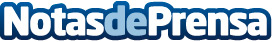 Ganadores de los XVII Premios MaxDatos de contacto:Nota de prensa publicada en: https://www.notasdeprensa.es/ganadores-de-los-xvii-premios-max Categorias: Artes Escénicas Premios http://www.notasdeprensa.es